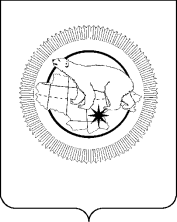 КОМИТЕТ ГОСУДАРСТВЕННОГО РЕГУЛИРОВАНИЯ ЦЕН И ТАРИФОВ ЧУКОТСКОГО АВТОНОМНОГО ОКРУГАПОСТАНОВЛЕНИЕ ПРАВЛЕНИЯот 17 декабря 2020 года № 30-к/4г. АнадырьО внесении изменений в постановление Правления Комитета государственного регулирования цен и тарифов Чукотского автономного округа от 17 декабря 2018 года № 27-к/2В соответствии с Федеральным законом от 7 декабря 2011 года                            № 416-ФЗ «О водоснабжении и водоотведении», постановлением Правительства Российской Федерации от 13 мая 2013 г. № 406 «О государственном регулировании тарифов в сфере водоснабжения и водоотведения», постановлением Правительства Чукотского автономного округа от 11 января 2018 г. № 2 «Об утверждении Порядка предоставления субсидии на возмещение ресурсоснабжающим организациям недополученных доходов, связанных с предоставлением населению коммунальных услуг (ресурсов) по тарифам, не обеспечивающим возмещение издержек», на основании Положения о Комитете государственного регулирования цен и тарифов Чукотского автономного округа, утвержденного постановлением Правительства Чукотского автономного округа от 7 июня 2007 г. № 75, в целях осуществления корректировки долгосрочных тарифов, Правление Комитета государственного регулирования цен и тарифов Чукотского автономного округа п о с т а н о в л я е т:  Внести в постановление Правления Комитета государственного регулирования цен и тарифов Чукотского автономного округа от 17 декабря 2018 года № 27-к/2 «Об установлении тарифов в сфере водоснабжения и водоотведения МП городского округа Анадырь «Городское коммунальное хозяйство» на 2019-2023 годы» следующие изменения:приложения 1-3 к постановлению изложить в редакции согласно приложению к настоящему постановлению. Настоящее постановление вступает в силу с 1 января 2021 года.Председатель  Правления 					               Е.В. КовальскаяРазослано: дело, ФАС России, УФАС по Чукотскому АО, Управление Министерства юстиции РФ по Магаданской области и Чукотскому АО (+электронно), Прокуратура Чукотского АО, Аппарат Губернатора и Правительства Чукотского АО (электронно), газета  «Крайний Север», ООО «Система», ООО «ГАРАНТ - ЦМИКИ», Департамент промышленной политики Чукотского АО, Департамент финансов, экономики и имущественных отношений Чукотского АО, Департамент социальной политики Чукотского АО (только тарифы для населения), ГИС «ЖКХ» (только тарифы для населения), МП го Анадырь «Городское коммунальное хозяйство», Администрация го Анадырь